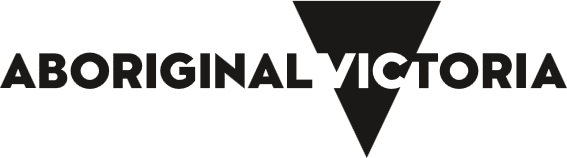 PHOTOGRAPH AND VIDEO CONSENT FORMAboriginal Victoria is taking photographs and videos for potential publication on its website, media and social media. Aboriginal Victoria may also use the materials for future educational and promotional purposes, printed and digital.This form seeks your consent for Aboriginal Victoria to use photographs or videos for these purposes.Aboriginal Victoria will not provide the photographs or videos to any other government agency or organisation without your additional consent. Aboriginal Victoria will retain the photographs and videos and can provide copies to you on request.Photographs and videos are managed in accordance with the principles contained in the Information Privacy Act 2000.CONSENTI (name)……………………………………………………………………………………………………………………of (organisation name)……………………………………………………………………………………………agree to Aboriginal Victoria using this photograph or video under the terms and conditions outlined above.Signature*…………………………………………………………………………………………………………………(*guardian’s signature if under 18)Date…………………………………………………  Location/event of photograph or video……………………………………………………………………Telephone……………………………………….Email………………………………………………………………..TO WITHDRAW CONSENT AT ANY TIME, PLEASE CONTACT:Aboriginal VictoriaLevel 9, 1 Spring St, Melbourne VIC 3000Tel: 1800762003        Email: AV.events@dpc.vic.gov.auhttp://www.vic.gov.au/aboriginalvictoria.html